Kısaltmalar:1. AmaçBu prosedürün amacı, Kalite Yönetim Sistemi’nin belirlenen gerekliliklere uygun olarak ve etkin çalışıp çalışmadığının ve sürekli iyileştirildiğinin, kuruluş içi eğitimli ve bağımsız denetçiler tarafından doğrulanması, uygunsuzlukların saptanması, düzeltmelerin önerilmesi amacı ile ilgili yetki, yöntem ve sorumlulukları tanımlamaktır.2. KapsamBu prosedür, KYT ve İç Tetkikçiler tarafından gerçekleştirilen tüm iç denetimlerin planlanması, gerçekleştirilmesi ve kayıtların tutulması ile ilgili faaliyetlerin ve kayıtların tümünü kapsar.3. SorumluluklarBu prosedürün hazırlanmasından KYT, uygulanmasından tüm bölümler ve Denetçiler sorumludur.4. Tanımlarİç Denetim: Kalite Yönetim Sistemi’nin etkinliği ve yeterliliğinin gözlenmesi amacı ile KYT ve görevlendirdiği kişiler tarafından yapılan denetlemelerdir. İç Denetimler, süreçler bazında her süreç için bir Denetçi tarafından Süreç Sorumlusunun da katılımıyla gerçekleştirilir.5. Uygulama5.1.	KYT, her akademik yılın sonunda bir sonraki yılın iç Denetim Planını oluşturur, Daire Başkanı’ na onaylatır. Onaylanan İç Denetim Planını ilgili bölüm sorumlularına dağıtır. İç Denetim Soru Listesini hazırlar ve denetçilere denetimden en az 1 hafta önce dağıtır.5.2.Denetçi, denetlenecek bölüm çalışanı (o sürecin çalışanları) dışındaki denetçilerden seçilir.5.3.Denetim başlamadan önce (KYT), Denetçiler ve ilgili süreç sorumlularının katıldığı,  iç denetimin nedenlerinin ve amaçlarının belirtildiği bir açılış toplantısı yapılır. Bu toplantıya süreç sorumlularının uygun gördüğü elemanlarda katılabilirler.5.4.İç denetimlerde, Baş denetçi olarak KYT görev alır. KYT, kurumda yapılacak denetimlerde görev alacak denetçileri saptar.5.5.	KYT ve Denetçiler, denetim sırasında gözlemlerini tarafsız yapmak zorundadırlar.5.6.Denetçiler, İç Denetim Soru Listesi ne bağlı kalarak, süreç sorumluları ile karşılıklı görüşmeler yapar, dokümanları ve koşulları inceler.5.7.Denetçiler, sorulan sorularda olumsuzlukla karşılaşılan durumlara ait Düzeltici Faaliyet Formunu düzenlerler.5.8.KYT, denetim yapılan süreç sorumlularına görülen uygunsuzlukları ve olumlu bulguları tarafsız gözlemlerle açıkladığı bir kapanış toplantısı yapar. Bu toplantı sırasında iç denetim sonucu düzeltici faaliyetlerin tamamlanması için gereken süreyi ve gerekli gördüğü takdirde takip denetimi zamanını toplantıya katılanlar ile belirler.5.9.Denetim sonunda denetçiler denetledikleri bölüm için İç Denetim Raporunu hazırlarlar.5.10.Denetimin tamamlanmasından sonra denetim esnasında doldurulan ve ilgili süreç sorumlularına imzalatılan Düzeltici Faaliyet Formu, KYT tarafından imzalanarak onaylanır.5.11.Düzeltici Faaliyetlerin takibinden KYT sorumludur. Düzeltici Faaliyetlerin zamanında yapılmasından ise, Düzeltici Faaliyet Formundaki çözüm uygulama planında belirtilen Süreç Sorumluları sorumludur.5.12.Denetçiler, İç Denetim sırasında bulunan uygunsuzluklarla ilgili yapılması gereken düzeltici faaliyetler sona erdiğinde “DF Sonucu" hanesine yapılan düzeltici faaliyeti ve bu faaliyetin kapanış tarihini yazarak imzalar.5.13.Hazırlanan “Düzeltici Faaliyet Formları” nın dosyalanmak üzere dağıtımı; orijinal nüshası kendinde kalacak şekilde KYT tarafından yapılır.5.14.	Düzeltici Faaliyet, önceden belirlenen tarihte yapılmamış ise Süreç Yönetim Sorumlusu ve ilgili süreç sorumlusu tarafından yeni bir tarih belirlenir. Yeni bir “Düzeltici Faaliyet Formu” hazırlar ve süreç sorumlularına iletir.5.15.	KYT tarafından Süreç Sorumlularına Düzeltici Faaliyetlerin tamamlanması için son bir tarih bildirilir. KYT, ek süre verilmesine rağmen düzeltici işlemi yerine getirmeyen Süreç Sorumlularını Daire Başkanı’ na bildirir.5.16.	KYT yapılan düzeltici faaliyetlerin etkinliğini, analizler kullanarak takip eder. “Düzeltici Faaliyet Formunun bir kopyası KYT tarafından Yönetimin Gözden Geçirmesi Toplantısında sunulur.6. Ek Dokümantasyonİç Tetkik Raporu Formu (SÜ-KYS-BİDB-FRM-21) İç Tetkik Planı (SÜ-KYS-BİDB-PLN-01)İç Tetkik Soru Listesi (SÜ-KYS-BİDB –LST-16) Düzeltici Faaliyet Formu (SÜ-KYSBİDB-FRM-05)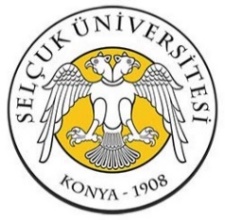 İÇ TETKİK PROSEDÜRÜDoküman NoSÜ-KYS-BİDB –PRD-03İÇ TETKİK PROSEDÜRÜYayın Tarihi01.02.2018İÇ TETKİK PROSEDÜRÜRevizyon Tarihi/No00İÇ TETKİK PROSEDÜRÜSayfa NoKYS: Kalite Yönetim SistemiKYT: Kalite Yönetim TemsilcisiHazırlayan Kalite Yönetim TemsilcisiOnaylayan Daire BaşkanıSayfa No1/3Abdullah BAŞOĞULKaan Doğan ERDOĞANSayfa No1/3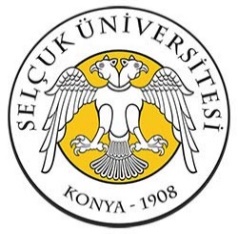 İÇ TETKİK PROSEDÜRÜDoküman NoSÜ-KYS-BİDB –PRD-03İÇ TETKİK PROSEDÜRÜYayın Tarihi01.02.2018İÇ TETKİK PROSEDÜRÜRevizyon Tarihi/No00İÇ TETKİK PROSEDÜRÜSayfa NoHazırlayan Kalite Yönetim TemsilcisiOnaylayan Daire BaşkanıSayfa No2/3Abdullah BAŞOĞULKaan Doğan ERDOĞANSayfa No2/3İÇ TETKİK PROSEDÜRÜDoküman NoSÜ-KYS-BİDB –PRD-03İÇ TETKİK PROSEDÜRÜYayın Tarihi01.02.2018İÇ TETKİK PROSEDÜRÜRevizyon Tarihi/No00İÇ TETKİK PROSEDÜRÜSayfa NoHazırlayan Kalite Yönetim TemsilcisiOnaylayan Daire BaşkanıSayfa No3/3Abdullah BAŞOĞULKaan Doğan ERDOĞANSayfa No3/3